Young 5s and Kindergarten  						April 2, 2018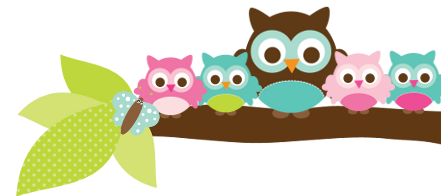 